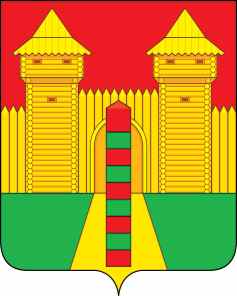 АДМИНИСТРАЦИЯ  МУНИЦИПАЛЬНОГО  ОБРАЗОВАНИЯ«ШУМЯЧСКИЙ  РАЙОН» СМОЛЕНСКОЙ  ОБЛАСТИРАСПОРЯЖЕНИЕот  24.12.2020г. № 420-р         п. ШумячиВ соответствии со статьями 5, 6, 95 и 113 Трудового кодекса Российской Федерации,  областным законом от 29.11.2007 г. № 109-з «Об отдельных вопросах муниципальной службы в Смоленской области»:1. Привлечь к работе в выходной день 26 декабря 2020 года (с уменьшением продолжительности рабочего (служебного) дня на 1 час) работников Администрации муниципального образования «Шумячский район» Смоленской области с предоставлением другого дня отдыха 31 декабря 2020 года с соблюдением требований, установленных статьями 95 и 113 Трудового кодекса Российской Федерации.2. Рекомендовать руководителям органов местного самоуправления городских и сельских поселений Шумячского района Смоленской области, руководителям муниципальных учреждений и предприятий и иным работодателям организовать рабочее время сотрудников (работников) в порядке, аналогичном установленному пунктом 1 настоящего распоряжения.Глава муниципального образования«Шумячский район»  Смоленской области                                               А.Н. ВасильевОб организации рабочего (служебного) времени в декабре 2020 года 